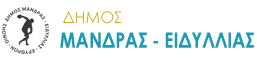 ΑΙΤΗΣΗ  ΕΝΟΙΚΙΑΣΤΗ                                          ΓΙΑ ΕΓΓΡΑΦΗ ΥΠΟΧΡΕΟΥ              ΑΚΙΝΗΤΟΥ ΥΔΡΕΥΣΗΣΕΠΩΝΥΜΟ………………………………………….ΟΝΟΜΑ………………………………..……………ΟΝΟΜΑ ΠΑΤΕΡΑ……………………..………..ΟΝΟΜΑ ΜΗΤΕΡΑΣ………..…………………..Α.Φ.Μ.: ..………………….……………………….Δ.Ο.Υ. .……..………………………………………..Δ/ΝΣΗ………………………………………………..ΠΟΛΗ…………………………………………………Τ.Κ. ..……………………………………………..…..ΤΗΛ. ΚΑΤΟΙΚΙΑΣ…...……………………………ΚΙΝΗΤΟ…………………………………………………..E-mail…………………………………………………                                                                            ΔΕΛΤΙΟ ΤΑΥΤΟΤΗΤΑΣΓενικός αριθμός ……………………….….……..Ημερομηνία έκδοσης …………………………. Χορηγήσασα Αρχή……………………………….                             ΜΑΝΔΡΑ……………………………………….                     ΑΡ. ΠΡΩΤ.: …………………………………….ΠΡΟΣΔΗΜΟ ΜΑΝΔΡΑΣ-ΕΙΔΥΛΛΙΑΣ                        ΤΜΗΜΑ ΕΣΟΔΩΝ      Παρακαλώ να ενεργήσετε όπως  εγγραφώ         ως υπόχρεος/η στον χρηματικό κατάλογο ύδρευσης ο/η οποίος/α είμαι ενοικιαστής/στρια του ακινήτου από  την (ημερομηνία)…………………. …………………………………………………………………………. που βρίσκεται στην οδό ……………………….……………………………………………………………………………………….…………….Ιδιοκτησίας του/της…….…………………………………………....................................................................……………….             Κωδ. οφειλέτη: …………………………………………………Αρ. Υδρομετρητή: …………………………………………….Επισυνάπτω:α) Μισθωτήριο ακινήτουΒ) ταυτότητα αιτούντο    Μάνδρα……………………………………..……….….    Ο Αιτ…………….……………………………………….